Iarratasóir:3.  	Sa chás gur cuideachta an tIarratasóir (arna clárú faoi Achtanna na gCuideachtaí):4.	Duine / Gníomhaire ag ionadú thar ceann an Iarratasóra (más ann):
5.	An té atá freagrach as na Líníochtaí agus na Pleananna a dhéanamh:6.	An Láithreán:Leas Dlíthiúil an Iarratasóra i ndáil leis an láithreán is ábhar don iarratas:8.	Stair an Láithreáin:9.	Cur síos ar an bhForbairt atá Beartaithe:I gcás forbartha measctha (m.sh. cónaitheach, tráchtála, tionsclaíoch srl), tabhair miondealú ar na haicmí éagsúla forbartha agus miondealú ar oll-achar urláir gach aicme forbartha:11.  I gcás iarratais a bhaineann le foirgneamh nó le foirgnimh:12.    I gcás forbartha cónaithe, soláthair miondealú le do thoil ar na cineálacha áitreabh:   13.	Tithíocht Shóisialta:14.	Sa chás go dtagraíonn iarratas d’athrú ábhartha úsáide aon talún nó struchtúir nó d’athrú ábhartha úsáide den chinéal a choinneáil: 15.	 Mionsonraí Forbartha:16.   Seirbhísí:Fógraí:18.	Comhairliúchán réamhiarratais:19.	Fógra Daingniúcháin20. Táille Iarratais:Dearbhaím go bhfuil an fhaisnéis atá tugtha ar an bhfoirm seo fíor agus beacht de réir mar is fearr is eol dom agus mar a chreidim agus gurb ionann na foirmeacha iarratais atá á bhfágáil ag oifigí an údaráis phleanála, agus ag aon áit eile arna sonrú ag an mBord le linn comhairliúchán réamhiarratais, lena 
n-áirítear láithreán gréasáin (más ann), agus na foirmeacha iarratais atá á bhfágáil ag an mBord.Nóta Treorach Ginearálta:
Beidh raon agus formáid ábhair a mbeidh gá lena thiomsú / lena in-iamh le haon iarratas ar fhorbairt ar bhonneagair straitéiseach a bheidh beartaithe ag teacht go ginearálta le riachtanais iarratais ar phleanáil mar atá leagtha amach sna Rialacháin um Pleanáil agus Forbairt, 2001 go dtí 2018 agus ba chóir na rialacháin sin a bhreathnú sula gcuirfear iarratas ar bith isteach.     
Meán Fómhair 2018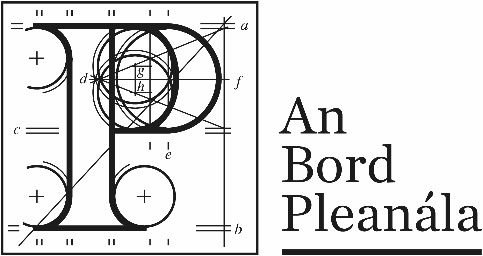 Foirm Iarratais ar 
Chead / Cheadú i ndáil le Forbairt ar Bhonneagar Straitéiseach
Sonraigh le do thoil an fhoráil reachtúil faoina bhfuil an 
t-iarratas á dhéanamh:
Ainm an Iarratasóra:
Seoladh:Uimhir Theileafóin:
Seoladh r-phoist (más ann):
Ainm(neacha) stiúrthóir(í) na cuideachta: Seoladh Cláraithe (na cuideachta):Uimhir Chláraithe na Cuideachta:Uimhir Theileafóin:Seoladh r-phoist (más ann):Ainm:Seoladh: Uimhir Theileafóin:Uimhir Fón Póca (más ann): Seoladh r-phoist (más ann):
Ar chóir gach comhfhreagras a sheoladh chuig an seoladh thuas? 
(Cuir tic sa bhosca cuí le do thoil) (Tabhair ar aird le do thoil go seolfar gach comhfhreagras chuig seoladh an Iarratasóra más ‘Níor chóir' an freagra)
Ba chóir:  [    ]  Níor chóir:[    ]Ainm an Teagmhálaí agus Mionsonraí Teagmhála (Uimhir Theileafóin) chun iontráil ar an láithreán a shocrú más gá / cuí:Ainm:
Gnóthas / Cuideachta:
Seoladh:Uimhir Theileafóin:
Uimhir Fón Póca:
Seoladh r-phoist 
(más ann):
Mionsonraí de na pleananna / líníochtaí arna seoladh isteach – teideal na  bpleananna / líníochtaí, scála agus líon na gcóipeanna a cuireadh isteach. Féadfar é seo a chur isteach mar sceideal ar leithligh in éineacht leis an bhfoirm iarratais. Mionsonraí de na pleananna / líníochtaí arna seoladh isteach – teideal na  bpleananna / líníochtaí, scála agus líon na gcóipeanna a cuireadh isteach. Féadfar é seo a chur isteach mar sceideal ar leithligh in éineacht leis an bhfoirm iarratais. Seoladh Láithreán / Shuíomh na Forbartha atá Beartaithe (ab fhearr a thaispeánfadh an talamh nó an struchtúr áirithe)Uimhir Thagartha Léarscáile Suirbhéireachta Ordanáis (agus an Tagairt Eangaí mas cuí)Déan teorainn an láithreáin iarratais a sholáthar, má tá sé ar fáil, mar a thaispeántar é ar na pleananna / líníochtaí a cuireadh isteach, i bhfoirm chruthchomhaid ESRI i gcóras tagartha comhordanáidí Thrasteilgean Mercator na hÉireann (ITM IRENET95). Nó is féidir comhad CAD i bhfoirmáid .dwg a sholáthar agus an chéimseata a bheith tagartha don ITM.Déan teorainn an láithreáin iarratais a sholáthar, má tá sé ar fáil, mar a thaispeántar é ar na pleananna / líníochtaí a cuireadh isteach, i bhfoirm chruthchomhaid ESRI i gcóras tagartha comhordanáidí Thrasteilgean Mercator na hÉireann (ITM IRENET95). Nó is féidir comhad CAD i bhfoirmáid .dwg a sholáthar agus an chéimseata a bheith tagartha don ITM.Déan teorainn an láithreáin iarratais a sholáthar, má tá sé ar fáil, mar a thaispeántar é ar na pleananna / líníochtaí a cuireadh isteach, i bhfoirm chruthchomhaid ESRI i gcóras tagartha comhordanáidí Thrasteilgean Mercator na hÉireann (ITM IRENET95). Nó is féidir comhad CAD i bhfoirmáid .dwg a sholáthar agus an chéimseata a bheith tagartha don ITM.Déan teorainn an láithreáin iarratais a sholáthar, má tá sé ar fáil, mar a thaispeántar é ar na pleananna / líníochtaí a cuireadh isteach, i bhfoirm chruthchomhaid ESRI i gcóras tagartha comhordanáidí Thrasteilgean Mercator na hÉireann (ITM IRENET95). Nó is féidir comhad CAD i bhfoirmáid .dwg a sholáthar agus an chéimseata a bheith tagartha don ITM.Achar an láithreáin ina heicteáir lena mbaineann an t iarratas Achar an láithreáin ina heicteáir lena mbaineann an t iarratas Achar an láithreáin ina heicteáir lena mbaineann an t iarratas heicteárCriosú an láithreáin sa Phlean Forbartha don cheantar:
Criosú an láithreáin sa Phlean Forbartha don cheantar:
Úsáid an láithreáin faoi láthair agus an úsáid atá beartaithe
Úsáid an láithreáin faoi láthair agus an úsáid atá beartaithe
Ainm an Údaráis Phleanála a bhfuil an láithreán suite ina limistéar feidhme: 
Ainm an Údaráis Phleanála a bhfuil an láithreán suite ina limistéar feidhme: 
Cuir tic sa bhosca cuí le do thoil chun leas dlíthiúil an Iarratasóra sa talamh nó sa struchtúr a thaispeáint:ÚinéirÁititheoirCuir tic sa bhosca cuí le do thoil chun leas dlíthiúil an Iarratasóra sa talamh nó sa struchtúr a thaispeáint:EileSa chás gur “Eile” an leas dlíthiúil, tabhair breis eolais, le do thoil, ar an leas atá agat sa talamh nó sa struchtúr.Sa chás gur “Eile” an leas dlíthiúil, tabhair breis eolais, le do thoil, ar an leas atá agat sa talamh nó sa struchtúr.Sa chás gur “Eile” an leas dlíthiúil, tabhair breis eolais, le do thoil, ar an leas atá agat sa talamh nó sa struchtúr.Mura tú an úinéir dlíthiúil, tabhair ainm agus seoladh an úinéara agus soláthair litir thoilithe ón úinéir don iarratas a dhéanamh mar atá liostaithe sa cháipéisíocht faoi iamh.Mura tú an úinéir dlíthiúil, tabhair ainm agus seoladh an úinéara agus soláthair litir thoilithe ón úinéir don iarratas a dhéanamh mar atá liostaithe sa cháipéisíocht faoi iamh.Mura tú an úinéir dlíthiúil, tabhair ainm agus seoladh an úinéara agus soláthair litir thoilithe ón úinéir don iarratas a dhéanamh mar atá liostaithe sa cháipéisíocht faoi iamh.An leis an iarratasóir aon talamh tadhlach nó críochantach leis nó  teorantach leis nó an bhfuil leas tairbhiúil aige / aici ann? Sa chás sin, taispeáin na tailte agus abair an leas atá iontu.An leis an iarratasóir aon talamh tadhlach nó críochantach leis nó  teorantach leis nó an bhfuil leas tairbhiúil aige / aici ann? Sa chás sin, taispeáin na tailte agus abair an leas atá iontu.An leis an iarratasóir aon talamh tadhlach nó críochantach leis nó  teorantach leis nó an bhfuil leas tairbhiúil aige / aici ann? Sa chás sin, taispeáin na tailte agus abair an leas atá iontu.Mionsonraí maidir le stair an láithreáin (más eol): An raibh an láithreán atá i gceist faoi uisce riamh, go bhfios duit? Bhí: [    ] Níl: [    ] Más ‘Bhí’, tabhair mionsonraí le do thoil, m.sh bliain, méid: Go bhfios duit, ar baineadh úsáidí ar bith eile as an láithreán roimhe seo m.sh. dumpáil nó cairéalú? Tá: [    ] Níl: [    ]Más ‘tá’, tabhair mionsonraí le do thoil:Go bhfios duit, an ndearnadh aon iarratas pleanála bailí roimhe seo i dtaca leis an talamh / struchtúr seo?Go bhfios duit, an ndearnadh aon iarratas pleanála bailí roimhe seo i dtaca leis an talamh / struchtúr seo?Go bhfios duit, an ndearnadh aon iarratas pleanála bailí roimhe seo i dtaca leis an talamh / struchtúr seo?Tá:  [    ]     Níl: [    ] Tá:  [    ]     Níl: [    ] Tá:  [    ]     Níl: [    ] Más ‘tá’, tabhair uimhir thagartha / uimhreacha tagartha an chláir phleanála a bhaineann leis / leoMás ‘tá’, tabhair uimhir thagartha / uimhreacha tagartha an chláir phleanála a bhaineann leis / leoMás ‘tá’, tabhair uimhir thagartha / uimhreacha tagartha an chláir phleanála a bhaineann leis / leoUimh. Thag.  an Chláir:An Cineál Forbartha atá BeartaitheCineál chinneadh críochnaitheach an Bhoird Phleanála – Ceadú nó DiúltúMás rud é go ndearnadh iarratas bailí ar phleanáil i ndáil leis an talamh / struchtúr seo sa tréimhse sé mhí sula ndearnadh an t-iarratas seo, ní mór aon fhógra láithreáin a bheith ar chúlra buí de réir Alt 19(4) de na Rialacháin um Pleanáil agus Forbairt, 2001 arna leasú.  Más rud é go ndearnadh iarratas bailí ar phleanáil i ndáil leis an talamh / struchtúr seo sa tréimhse sé mhí sula ndearnadh an t-iarratas seo, ní mór aon fhógra láithreáin a bheith ar chúlra buí de réir Alt 19(4) de na Rialacháin um Pleanáil agus Forbairt, 2001 arna leasú.  Más rud é go ndearnadh iarratas bailí ar phleanáil i ndáil leis an talamh / struchtúr seo sa tréimhse sé mhí sula ndearnadh an t-iarratas seo, ní mór aon fhógra láithreáin a bheith ar chúlra buí de réir Alt 19(4) de na Rialacháin um Pleanáil agus Forbairt, 2001 arna leasú.  An bhfuil láithreán an togra faoi réir achomhrac chuig an mBord Pleanála i ndáil le forbairt chomhchosúil?An bhfuil láithreán an togra faoi réir achomhrac chuig an mBord Pleanála i ndáil le forbairt chomhchosúil?An bhfuil láithreán an togra faoi réir achomhrac chuig an mBord Pleanála i ndáil le forbairt chomhchosúil?
Tá:     Níl:  Más ‘tá’, tabhair sonraí le do thoil Uimhir thagartha an Bhoird Phleanála: ___________________________


Tá:     Níl:  Más ‘tá’, tabhair sonraí le do thoil Uimhir thagartha an Bhoird Phleanála: ___________________________


Tá:     Níl:  Más ‘tá’, tabhair sonraí le do thoil Uimhir thagartha an Bhoird Phleanála: ___________________________

Cur síos achomair ar chineál agus ar mhéid na forbarthaAicme ForbarthaOll-Achar Urláir ina m²Oll‑spás urláir aon fhoirgnimh atá ann cheana ina m2Oll‑spás urláir oibreacha atá beartaithe ina m2Oll‑spás urláir obair lena coinneáil ina m2 (más iomchuí)Oll‑spás urláir aon scartála ina m2 (más iomchuí)An Líon  Stiúideonna1 Leaba1 Leaba2 Leaba3 Leaba4 
Leaba4 + LeabaIomlánTithe  Árasán An líon áiteanna páirceála lena solátharAn líon áiteanna páirceála lena solátharAn líon áiteanna páirceála lena solátharAnn cheana féin:Ann cheana féin:Ann cheana féin:Beartaithe:Iomlán:Iomlán:Cuir tic sa bhosca cuí le do thoil:Is eaNí hea
An iarratas ar chead le forbairt a dhéanamh lena mbeidh feidhm ag Cuid V den Acht um Pleanáil agus Forbairt, 2000, atá i gceist?
Más é “is ea” an freagra ar an gceist thuas agus mura forbairt dhíolmhaithe é an fhorbairt (féach thíos), ní mór duit sonraí a sholáthar, mar chuid de d’iarratas, maidir leis an tslí a bheartaíonn tú alt 96 de Chuid V den Acht a chomhlíonadh.Más é “is ea” an freagra ar an gceist thuas ach go measann tú gur forbairt dhíolmhaithe é de bhua alt 97 den Acht um Pleanáil agus Forbairt 2000, ní mór cóip den Deimhniú Díolúine faoi alt 97 a chur isteach (nó, i gcás iarratais ar dheimhniú díolúine a rinneadh ach nár cinneadh fós, cóip den iarratas a chur isteach).Más é “ní hea” an freagra ar an gceist thuas de bhua alt 96 (13) den Acht um Pleanáil agus Forbairt 2000, ba chóir sonraí a léiríonn an bonn ar a meastar go mbaineann alt 96 (13) leis an bhforbairt a chur isteach

Más é “is ea” an freagra ar an gceist thuas agus mura forbairt dhíolmhaithe é an fhorbairt (féach thíos), ní mór duit sonraí a sholáthar, mar chuid de d’iarratas, maidir leis an tslí a bheartaíonn tú alt 96 de Chuid V den Acht a chomhlíonadh.Más é “is ea” an freagra ar an gceist thuas ach go measann tú gur forbairt dhíolmhaithe é de bhua alt 97 den Acht um Pleanáil agus Forbairt 2000, ní mór cóip den Deimhniú Díolúine faoi alt 97 a chur isteach (nó, i gcás iarratais ar dheimhniú díolúine a rinneadh ach nár cinneadh fós, cóip den iarratas a chur isteach).Más é “ní hea” an freagra ar an gceist thuas de bhua alt 96 (13) den Acht um Pleanáil agus Forbairt 2000, ba chóir sonraí a léiríonn an bonn ar a meastar go mbaineann alt 96 (13) leis an bhforbairt a chur isteach

Más é “is ea” an freagra ar an gceist thuas agus mura forbairt dhíolmhaithe é an fhorbairt (féach thíos), ní mór duit sonraí a sholáthar, mar chuid de d’iarratas, maidir leis an tslí a bheartaíonn tú alt 96 de Chuid V den Acht a chomhlíonadh.Más é “is ea” an freagra ar an gceist thuas ach go measann tú gur forbairt dhíolmhaithe é de bhua alt 97 den Acht um Pleanáil agus Forbairt 2000, ní mór cóip den Deimhniú Díolúine faoi alt 97 a chur isteach (nó, i gcás iarratais ar dheimhniú díolúine a rinneadh ach nár cinneadh fós, cóip den iarratas a chur isteach).Más é “ní hea” an freagra ar an gceist thuas de bhua alt 96 (13) den Acht um Pleanáil agus Forbairt 2000, ba chóir sonraí a léiríonn an bonn ar a meastar go mbaineann alt 96 (13) leis an bhforbairt a chur isteach
Úsáid atá ann faoi láthair (nó úsáid roimhe seo sa chás go bhfuil cead coinneála á lorg)
An úsaid atá beartaithe (nó an úsáid atá beartaithe a choinneáil)
Cineál agus méid úsaide den sórt atá beartaithe (nó den úsáid atá beartaithe a choinneáil).
Cuir tic sa bhosca cuí le do thoil:Más ‘tá’ an freagra, tabhair mionsonraí le do thoil:TÁNÍL                                                   An bhfuil sé i gceist leis an bhforbairt atá beartaithe iomlán nó cuid de Struchtúr Cosanta / Struchtúir Chosanta a scartáil?An bhfuil sé i gceist leis an bhforbairt atá beartaithe iomlán nó cuid de Struchtúr Cosanta / Struchtúir Chosanta a scartáil?An bhfuil sé i gceist leis an bhforbairt atá beartaithe obair a dhéanamh ar Struchtúr Cosanta nó ar a chúirtealáiste nó ar Struchtúr Cosanta atá beartaithe nó ar a chúirtealáiste?An bhfuil sé i gceist leis an bhforbairt atá beartaithe obair a dhéanamh ar Struchtúr Cosanta nó ar a chúirtealáiste nó ar Struchtúr Cosanta atá beartaithe nó ar a chúirtealáiste?An bhfuil sé i gceist leis an bhforbairt atá beartaithe obair a dhéanamh ar thaobh amuigh struchtúr atá suite taobh istigh de limistéar caomhantais ailtireachta (ACA)?An bhfuil sé i gceist leis an bhforbairt atá beartaithe obair a dhéanamh ar thaobh amuigh struchtúr atá suite taobh istigh de limistéar caomhantais ailtireachta (ACA)?An bhfuil baint ag an iarratas le forbairt a mbeidh tionchar aici ar shéadchomhartha nó ar ionad atá taifeadta faoi Alt 12 d’Acht na Séadchomharthaí Náisiúnta (Leasú),1994 nó a bheidh ina chóngaracht.An bhfuil baint ag an iarratas le forbairt a mbeidh tionchar aici ar shéadchomhartha nó ar ionad atá taifeadta faoi Alt 12 d’Acht na Séadchomharthaí Náisiúnta (Leasú),1994 nó a bheidh ina chóngaracht.An bhfuil baint ag an iarratas le hobair taobh istigh de nó cóngarach do Láithreán Eorpach nó do Limistéar Oidhreachta Nádúrtha?An bhfuil baint ag an iarratas le hobair taobh istigh de nó cóngarach do Láithreán Eorpach nó do Limistéar Oidhreachta Nádúrtha?An mbeidh Tuairisc Measúnaithe faoin Tionchar ar an gComhshaol riachtanach i leith na forbartha atá beartaithe?An mbeidh Tuairisc Measúnaithe faoin Tionchar ar an gComhshaol riachtanach i leith na forbartha atá beartaithe?An measann tú gur dócha go mbeidh tionchair shuntasacha ar an gcomhshaol i stát trasteorann de thoradh na forbartha atá beartaithe?An measann tú gur dócha go mbeidh tionchair shuntasacha ar an gcomhshaol i stát trasteorann de thoradh na forbartha atá beartaithe?An measann tú gur dóigh go mbeidh éifeachtaí suntasacha trasteorann ag an bhforbairt atá beartaithe ar an gcomhshaol?An measann tú gur dóigh go mbeidh éifeachtaí suntasacha trasteorann ag an bhforbairt atá beartaithe ar an gcomhshaol?An bhfuil baint ag an iarratas le forbairt ghníomhaíocht nó chun críocha gníomhaíochta a mbeidh ceadúnais um chosc agus rialú comhtháite ar thruailliú de dhíth uirthi?An bhfuil baint ag an iarratas le forbairt ghníomhaíocht nó chun críocha gníomhaíochta a mbeidh ceadúnais um chosc agus rialú comhtháite ar thruailliú de dhíth uirthi?An bhfuil baint ag an iarratas le forbairt ghníomhaíocht nó chun críocha gníomhaíochta a mbeidh ceadúnais dramhaíola de dhíth uirthi? An bhfuil baint ag an iarratas le forbairt ghníomhaíocht nó chun críocha gníomhaíochta a mbeidh ceadúnais dramhaíola de dhíth uirthi? An mbeidh feidhm ag na Rialacháin um Mórthionóiscí maidir leis an bhforbairt atá beartaithe?An mbeidh feidhm ag na Rialacháin um Mórthionóiscí maidir leis an bhforbairt atá beartaithe?An bhfuil baint ag an iarratas le forbairt i gCrios Forbartha Straitéisí?An bhfuil baint ag an iarratas le forbairt i gCrios Forbartha Straitéisí?An bhfuil sé i gceist leis an bhforbairt aon teach ináitrithe a scartáil?An bhfuil sé i gceist leis an bhforbairt aon teach ináitrithe a scartáil?Foinse Sholáthair Uisce atá Beartaithe:
Ceangal atá ann cheana féin: [  ]  Ceangal nua: [  ]Príomhchóras Poiblí: [  ]   Grúpscéim Uisce: [  ]    Tobar Príobháideach: [  ]Eile (sonraigh le do thoil): ____________________________________________________

Ainm na Grúpscéime Uisce (más cuí):______________________________________________________
Bainistiú / Cóireáil Fuíolluisce atá Beartaithe:

Ann cheana féin: [  ]  Nua:[  ] 
Séarach Poiblí: [  ]  Gnáthchóras umair mhúnlaigh: [  ]
Córas eile cóireála ar an láthair: [  ] Sonraigh le do thoil: ___________________________________________
Córas Diúscartha Uisce Dromchla atá Beartaithe:

Séarach Poiblí / Draein: [   ]  Sloc súite:[   ]Sruthchúrsa: [   ] Eile: [   ] Sonraigh le do thoil:Mionsonraí den fhógra nuachtáin phoiblí – nuachtá(i)n agus dáta(í) a 
fhoilsithe / bhfoilsithe

Cóip de leathanach / leathanaigh iomchuí faoi iamh  Tá: [  ]  Níl:[  ]Mionsonraí den fhógra láithreáin, más ann, - suíomh agus dáta ar cuireadh suas é. 

Cóip den fhógra láithreáin faoi iamh Tá: [  ]  Níl:[  ]Sonraí mar gheall ar fhoirmeacha eile fhógra poiblí, más cuí, m.sh. suíomh idirlínDáta(í) comhairliúchán réamhiarratais reachtúil leis an mBord PleanálaSceideal comhairliúchán réamhiarratais – ainm an duine / chomhlachta agus dáta an chomhairliúcháin lena soláthar mar is cuí agus mionsonraí freisin d’aon chomhairliúchán poiblí i.e. modhanna, dátaí, ionaid srl. Féadfar é seo a chur isteach mar sceideal ar leithligh in éineacht leis an bhfoirm iarratais. Faoi iamh:Tá:  [  ]  Níl:[    ]Sceideal na gcomhlachtaí forordaithe ar cuireadh fógra faoi dhéanamh an iarratais chucu agus cóip shamplach den fhógra sin.Faoi iamh:Tá:  [  ]  Níl:[    ]Cóip den Fhógra DaingniúcháinCuir cóip leis seo den fhógra daingniúcháin maidir leis an Tairseach EIA má tá EIAR mar chuid den iarratas.
Táille Iníoctha
Síniú (Iarratasóir nó Gníomhaire mar is cuí) Dáta:
